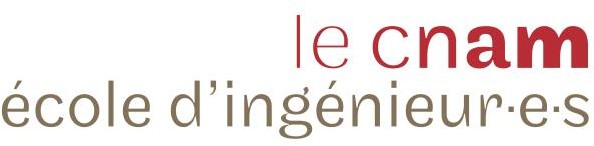 AVIS CONFIDENTIELMadame, Monsieur le professeur,L’un(e) de vos élèves présente cette année sa candidature à l'Eicnam.Le jury d’admission souhaite, pour prendre sa décision, disposer non seulement des résultats scolaires mais également d’informations sur ses aptitudes, son caractère et sa personnalité. Merci de bien vouloir renseigner le questionnaire ci-joint.Pour ne pas vous demander de refaire le travail, vous pouvez également le remplacer par un document équivalent provenant de votre établissement.Les renseignements que vous pourrez nous donner contribueront à éviter des erreurs d’orientation. Nous vous remercions de votre collaboration et nous vous prions de recevoir, Madame, Monsieur le professeur, l’expression de nos sentiments distingués.L’équipe HUB Sourcing ATTENTION : Le présent avis, strictement confidentiel, sera remis au candidat sous enveloppe cachetée, portant simplement ses nom et prénom.Merci de cocher les cases.Recommanderiez-vous ce jeune à une entreprise ?	 Oui	 Non	 Pas d’avis*La colonne « pas d’avis ou autre avis» peut signifier plusieurs choses. « Il vous semble trop tôt dans l’année pour donner cette appréciation ». « Vous n’êtes pas compétent pour évaluer ce point». « Vous ne souhaitez pas  répondre ». « Dans le cas de son cursus, il est impossible de répondre ». « Les résultats sont mauvais mais ils ne sont pas le reflet du jeune ». Etc… Vous pouvez préciser si vous le souhaitez.Résultats scolairesRésultats scolairesRésultats scolairesRésultats scolairesRésultats scolairesRésultats scolairesComment se situe l’élève ?Excellent très au-dessus de la moyenne.1er tiers de la promo2ème tiers de la promo3ème tiers de la promoPas d’avis ou autres avis*MathsSciences et techniquesExpression écriteIAnglaisPour vous, quelle poursuite d’étude serait la meilleure pour ce jeune ?Pour vous, quelle poursuite d’étude serait la meilleure pour ce jeune ?Pour vous, quelle poursuite d’étude serait la meilleure pour ce jeune ?Pour vous, quelle poursuite d’étude serait la meilleure pour ce jeune ?Pour vous, quelle poursuite d’étude serait la meilleure pour ce jeune ?Votre avisRéservéFavorableTrès favorablePas d’avis ouautres avis*Arrêt des étudeslicence prolicence générale puis masterécole d’ingénieurTFSociabilitéElève plutôtMoteurRASElèveperturbateurTrop souventabsentA l’écart dugroupePas d’avis ouautres avis*Dans la vie dela classeMaturité pour le travail en entrepriseMaturité pour le travail en entrepriseMaturité pour le travail en entrepriseMaturité pour le travail en entrepriseMaturité pour le travail en entrepriseAvis de l’entrepriseTrès bonne appréciationRASMauvaise appréciation due à l’élèvePas d’avis ou autres avis*Quel retour avez-vous de l’entreprise   où   il   fait   unstage ou un apprentissage ?